MS Math 2 Syllabus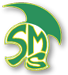 Teacher contact Info:Mrs. McCormickDesk/Phone: Room 224/ 354-5569Email: terriem@spokaneschools.orgCourse GoalsTo learn 8th grade content focused on: U1 Transformations & Congruence; U2 Dilations, Similarity & Introducing Slope; U3 Linear Relationships; U4 Linear Equations & Linear Systems; U5 Functions & Volume; U6 Associations in Data; U7 Exponents & Scientific Notation; U8 Pythagorean Theorem & Irrational NumbersTo work effectively independently & in groups using exploration activities, technology & other resources to understand math concepts To prepare for the SBAC, for 8th grade, high school math, & life beyond high schoolCommon Core StandardsThe Illustrative Math curriculum are aligned with the Common Core Standards for Middle School.  To find the list of required standards you can visit the OSPI website at http://www.k12.wa.us, click on the Teaching & Learning tab & select Mathematics.  There you will find Standards for all grades and can download a copy for review.  Class ExpectationsRESPECT—towards yourself, classmates, teacher, and other adults by being a positive, polite, & productive class memberINTEGRITY—being honest and hardworking in your work ethic & all that you doCOMMITMENT—to your own learning & the learning of those around you by coming to class prepared, with a mind to work, & being dedicated to successMaterialsPlease remember to ALWAYS bring the following materials to class daily:INTERACTIVE NOTEBOOK, TEXTBOOK and provided worksheetsPLANNER, pencils, paper, and any other needed supplies Homework/Classroom assignmentsAs this is a Middle school Math class with a regular amount of classwork/HW assigned daily or weekly.  It is expected students complete assignments (when assigned) & turn them in when requested.  Dedication to success is essential & it is expected students work diligently in class (& out of class) each and every day.Getting HelpYou hold the key to your success in math!  The moment you feel you are falling behind or are struggling, please ask for help!  Help is always available after school or in the mornings by appointment.Online Resources—Log onto SPS, Parents & Students tab, Quick Access CenterClick on  CLEVER  	*This connects students to an online book & videosUsername: student SPS email	Password: students 8 digit birthday mmddyyyyGrading ScaleAll semester grades are rounded to the nearest percent on the following scale: Keep in mind this scale is a general one, and does not include the + or - distinctions, see the district grading scale to clarify how final grades will be recorded.A = 90—100%    B = 80—89%     C = 70—79%    D = 60—69%   F = 59% & belowGrading Grades are broken into 3 parts as follows:Math Standards (70% of grade) – Each Unit will have 3 – 6 key math standards that are to be mastered by the end of the unit.  Students grades are based on quizzes, exit tasks, and unit assessments.If students miss a test or quiz, it is the STUDENTS RESPONSIBILITY make it up ASAP to show understanding for each standard.If at the end of the unit you are NOT at standard, then you may retake a standard once.  HOWEVER, you must show that you have completed  assignments for that standard before being allowed to retake.Online work & Moby Max (15% of grade) – We use Moby Max as an online tool to help students fill gaps from previous grades. Students will use Moby Max in class once every 1 to 2 weeks & will receive a grade for amount of work completed, time focused & overall time spent working online.Career and College Readiness Standard (15% of grade) – 2 to 3 grades per unit will be based upon Interactive Notebook, paper assignments & readiness skills.  As you enter the world after high school, you will be expected to show traits that are also expected in the classroom. Including:Participation & commitment to tasks given in class.Taking notes for study in and outside of class.  Daily assignments completed & effectively work on your own & in groups.  Discipline Daily students are given the opportunity to demonstrate appropriate behavior & participation in class.  However, if students are unable to follow class & school expectations then the following actions are taken to help correct behavior.1st infraction—verbal reminder	     2nd infraction—conference with teacher3rd infraction—Call home to Parent	     4th infraction—Admin/Counselor mediation or Referral for discipline **Extreme behavioral circumstances, students are IMMEDIATELY referred to the office.Parents: It is a pleasure to be working with your young person this year.  Please provide the best way to reach you & if there are any insights about your student that you think may be useful for me to know.  Please provide this information below or feel free to email me.  Please sign & return with your student.  You are welcome to request an extra copy of the syllabus for future reference. Thank you & I look forward to getting to know you and your student this year!Terrie McCormickPlease fill out, sign & return (extra copies are available upon request):Student Name: ____________________________	Period: __________Parent Name: ____________________________________ Phone #: _________________Parent Signature: _________________________________ Email: ___________________Additional Comments: